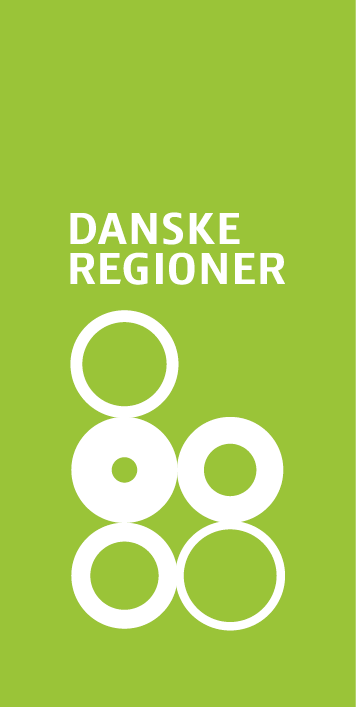 Indholdsfortegnelse1.	Tidsplan	5Instruktion til Tilbudsgiver:Teksten i denne instruktion er ikke en del af Kontrakten og vil blive fjernet ved kontraktindgåelse.Formål med bilag:Bilag 4 indeholder en beskrivelse af Leverandørens forslag til tidsplan, som tager højde for, at opgaverne er løst senest ved udgangen af 2018.Instruks vedr. bilag:Tilbudsgiver skal som del af sit tilbud udarbejde en detaljeret tidsplan, som illustrerer, hvordan Tilbudsgiver vil tilrettelægge og udføre levering af ydelserne som er omfattet af Kontrakten.Tilbudsgiver bedes så vidt muligt angive, hvilke konsulentkategorier, der påtænkes anvendt til gennemførelse af de forskellige i Bilag 1 beskrevne opgaver mv.Tilbudsgiver skal i sin tidsplan angive rammerne for hvor mange timer, der tilføres projektet.Evaluering af besvarelse:Tilbudsgivers besvarelse af bilaget vægtes under tilbudsvurderingen i forhold til underkriteriet ”Proces og levering”. Følgende forhold vægter positivt under tilbudsvurderingen:-	Tidsplanen indeholder en tydelig angivelse af den tilbudte tidsplan.-	Tidsplanen indeholder en tydelig beskrivelse af et pilotprojekt vedrørende et af de syv behandlingsområder, der illustrer anvendelsen af de tilbudte værktøjer og metoder, ligesom det vægter positivt, hvis tilbudsgiver på en logisk og tydelig måde argumenterer for, hvorfor denne har valgt det bestemte behandlingsområde som pilotprojekt og redegør for hvorfor Tilbudsgiver på en realistisk måde vil kunne levere brugbare løsninger, som kan anerkendes af brugerne og kan implementeres relativt hurtigt.-	Tidsplanen indeholder en beskrivelse af hvordan både test og analyse kan foretages samtidig og løbende, mens der samtidig er en udviklingsproces i gang på andre områder.-	Tidsplanen indeholder en fyldestgørende beskrivelse af, hvilke aktiviteter som gennemføres hvornår i forløbet samt indholdet af disse aktiviteter. -	Tidsplanen indeholder en beskrivelse af hvordan der løbende i gennem projektet vil kunne dokumenteres konkrete resultater, herunder allerede kan fremvise resultater på konkrete områder i 2017.-	Tidsplanen indeholder en tydelig angivelse af, hvordan leveranceforløbet agtes gennemført med beskrivelse af hvilke nøglemedarbejdere, der varetager hvilke opgaver.-	Tidsplanen indeholder en tydelig angivelse af, at der løbende sker en erfaringsopsamling og koordinering på tværs af delprojekter.- 	Tidsplanen sikrer en løbende levering af resultater, som egner sig til at kommunikere fremdrift i forhold til projektmål.  -	Tilbudsgivers angivelser af ressourcer og timeantal viser en realistisk opdeling af de enkelte opgaver.Tidsplan[Tilbudsgiver bedes udarbejde en tidsplan for hvilke aktiviteter, der gennemføres hvornår samt indholdet af disse aktiviteter, herunder en illustration af, at de omhandlende ydelser kan leveres senest ved udgangen af 2018 samt en beskrivelse af, hvilke roller Leverandøren og Danske Regioner har i den forbindelse.Tilbudsgiver bedes beskrive, hvorledes Tilbudsgiver i Kontraktens løbetid til enhver tid vil sikre, at ydelserne kan leveres i rette tid, til aftalt økonomi og i den forventede/aftalte kvalitet.Tidsplanen bør tages højde for, at der kan varetages flere opgaver samtidig, herunder at test og analyse kan varetages løbende samtidig med, at der fortsat er en udviklingsproces på andre områder.Tidsplanen bør tage højde for, at der gennemføres et pilotprojekt eller en pilottest for et af de udvalgte områder, ligesom det i tidsplanen bør beskrives, hvordan det sikres, at der kan ske løbende leveringer af resultater.Tilbudsgiver bedes specificere, hvilken kommunikation der er mellem parterne under opgaveløsning, herunder hvordan Danske Regioner kan påvirke analyser samt hvilke milepæle der foreslås indarbejdet i opgaveløsningen, samt hvordan regionernes arbejdsgrupper skal inddrages undervejs, når der blandt andet skal kvalificeres indhold og metoder.Tilbudsgiver bedes ved besvarelse heraf inddrage, hvorfor Tilbudsgivere vil videreføre regionernes arbejdsgrupper og tage udgangspunkt i de delresultater, som grupperne er nået frem til, når Kontrakten indgås.Tilbudsgiver bedes i forhold til hver enkelt opgave beskrive hvor mange ressourcer, herunder antal timer, der forventeligt skal anvendes til at løse opgaven.]